Project overview:Project objective: Current state:Change Management approach:Key roles / resourcesChange Management proposed schedule of activities:Change Management Communications planProposed communication plan / timeline of activities:Implementation and beyond (living the future state)A note about the template. This document serves two purposes. It provides the author with a framework to define the change management strategy and the change management communications plan. In addition, once completed the document provides the reader with a clear picture of the change, the steps that will be taken to increase project success, the potential cost of the project along with the timelines for implementation. The author:This template is intended to support the author in defining the change management strategy and change management communication plan.The document helps to define roles and responsibilities and outline where resources will be focused.Section headings are optional. Blue boxes provide guidelines or suggestions for content. The reader:Once complete the document will provide the reader with clear insight into the proposed change addressing: What the change is.Why the change is needed.The benefits to implementing the change. Proposed actions that will be taken to support stakeholders through the change journey. Communication efforts that will be employed throughout the change.The timelines of change activities.Expectations regarding roles and responsibilitiesInsight into the resources required to implement the changeActivities that will be employed post change implementation.In this section consider defining:Who the target audience is for this document?What are the business reasons for using change management?What success will look likeAlso consider including:What the project is The benefits of the changeWhy the change is neededThe nature of the change Is this a small, medium or large change?How quickly the change is being appliedIs this one change or part of a series of changes?Who will be impacted by the change?Hany stakeholders will be impactedWhat the risks are if the change is not implementedIn this section consider defining:the proposed objective of the changewhat the future state looks like What success will look like i.e., how will success be measured?In this section consider defining:What the current state looks like and the challenges / gaps to address.How much change ready stakeholders are i.e., how much change have they already experienced? How stakeholders are likely to react to the change i.e., was the stakeholders past experience a positive one or a negative one? If the latter, what insights have you gained to increase user adoption?In this section consider defining:The current state and the future desired state. The steps that will be taken to achieve the desired future state including information / evidence / data gathering. Who will you rely on to facilitate the change? How you will identify where resistance exists and the activities you propose to employ to minimize this reaction. The activities and timelines you intend to take for each step of the change management strategy/If applicable, align timelines with Project Management. Ie if applying the Prosci ADKAR model, define when the focus will be on awareness building, when there will be a shift to desire, knowledge, ability and reinforcement.How you will measure success of each stage of the CM strategy?The measures of success for the overall change initiativeHow will you know you have succeeded in meeting project objectives?In this section consider defining:The resources (employee and / or $) you will need to roll out the changeThe key roles who will be integral to the success of the change initiative:The sponsorThe change leaderThe change teamSubject matter expertsThe project manager (if applicable)Capture a timeline of activities you will be undertaking. For example: if applying the Prosci ADKAR model consider when you will: Build AwarenessBuild DesireOffer training (Knowledge & Ability)Implement and Reinforce the change NB If applicable, align activities with milestones defined in the Project Management plan.In this section consider defining the:Target audienceWho do we communicate with? / Who will be impacted by the change? How many unique groups are there? What do they know already? What will motivate them to adopt the change? / What are their needs? And Are we able to meet the needs? Key messages For each stakeholder group what do we need to communicate ie address the “What’s in it for me”. What is it that is changing? What are the benefits to the change? What is the key take away?Proposed channelsWhat channels to you have access to?What channel will work best for each stakeholder group?Sender of the message Who will convey the message? ie Sponsor, middle management, team lead, other?TimelinesWhen will you need to communicate the key messages? How often will the message need to be shared?What is the risk of not communicating?BudgetDo we need $ resources to create messages? Ie video / print etc. Communication effectivenessHow will you determine your communication efforts have been successful?Celebrating the implementation of the changeHow will success be celebrated?DateChannelDelivererTarget AudienceKey MessageCommunication tips:Repeat each message a minimum of 5-7 timesClearly define the change, the reason for the change and the benefits for the changeFor large project create templates for key messages for mangers to access Clearly define the future state and the benefits the future state brings to each stakeholder groupCommunicate proactively, adjust your approach to the stakeholder group and their reactions to the change. Use a variety of channels to deliver each message. The preferred channel is in person. Be visible.  Use both formal and informal approaches to deliver the messageKeep all parties updated on the progress of the changeIf there is a downside to the change, communicate this. Where possible, provide the rationale for the decisions being madeBe as transparent as possible to minimize misconceptions and rumors. It’s ok to not have all the answers. Share this along with a commitment to update impacted parties as the answers are determined. Do not guess the answers.Create a feedback mechanism, engage stakeholders in the change. Ask yourself: am I answering the question asked? Have I captured the concerns raised? Do the concerns need to be escalated?Align the Change Management communication plan with the Project Management communication plan.Emphasize the change will happen. Be clear on timelines. Where there are adjustments to the timeline, communicate these. . In this section consider defining the proposed strategies to employ when the change is implemented and beyond. Review & act / respond to feedback collected What will your feedback mechanism be?How often will you ‘check-in’ with the stakeholders?Suggested actions may include: Day 1 to 30 post implementation:Celebrate implementationContinue offering training opportunitiesEstablish post implementation support mechanisms – drop in centre, email, phone etcMeasure successPromote and encourage means for stakeholders to share feedbackcont’d on next page….In this section consider defining the proposed strategies to employ when the change is implemented and beyond. Month 2 to 12 post implementationMeasure successcommunicate & celebrate findingsEstablish check in points with stakeholder groupsPerform SWAT or equivalent on project / change implementationGather user / customer experience dataYear 1 -3 post implementation.Measure successcommunicate & celebrate findings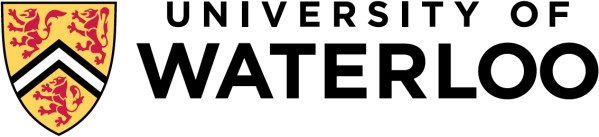 